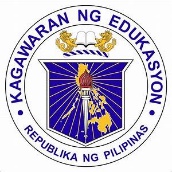 COT-RPMSOBSERVATION NOTES FORMOBSERVER:  ________________________________________	         DATE:  _________________NAME OF TEACHER OBSERVED:  ________________________             TIME STARTED:  __________           SUBJECT & GRADE LEVEL TAUGHT:  ______________________            TIME ENDED:     __________OBSERVATION    1      	2 	3	4CARMELITO M. LAURON, SR.
Signature over Printed Name of the ObserverThis form is part of the Classroom Observation Tool–RPMS, which was developed through the               Philippine National Research Center for Teacher Quality (RCTQ) with support from the Australian Government.GENERAL OBSERVATIONS: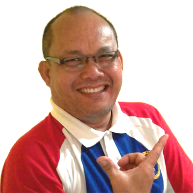 